ИКЗКонтракт № __-Т/19на поставку тепловой энергии г. Анадырь                                                                            		         «__» _______ 202_ годаМуниципальное предприятие городского округа Анадырь «Городское коммунальное хозяйство», именуемое в дальнейшем «Поставщик», в лице директора И.Е. Столбова, действующего на основании распоряжения Администрации городского округа Анадырь «О назначении на должность директора» от 20.11.2019 № 237-рг и Устава предприятия, с одной стороны, и _______________________________________________________________________________________________________________________________________________________________ именуемое в дальнейшем «Заказчик», в лице ____________________________________________, _____________________________________________________________________________________действующего на основании _________________________________________________________________________________________________________________________________________________и в соответствии с ч. 1 п. 8 ст. 93 ФЗ от 05 апреля 2013 г. N 44-ФЗ "О контрактной системе в сфере закупок товаров, работ, услуг для обеспечения государственных и муниципальных нужд", с другой стороны, именуемые в дальнейшем «Стороны», заключили настоящий контракт о нижеследующем: ПРЕДМЕТ И ЦЕНА КОНТРАКТА	1.1. В соответствии с настоящим контрактом Поставщик обязуется подавать (поставлять) Заказчику тепловую энергию и теплоноситель через присоединенные тепловые сети Поставщика, а Заказчик обязуется принимать тепловую энергию и теплоноситель и оплачивать, а также соблюдать предусмотренный контрактом режим ее потребления, обеспечивать безопасность эксплуатации находящихся в его ведении систем теплопотребления и исправность используемых им приборов и оборудования, связанных с потреблением энергии.1.2. Местом исполнения контракта является город Анадырь, Чукотского автономного округа.1.3. Настоящий контракт заключается с единственным поставщиком в соответствии с ч.1 
ст. 93Федерального закона от 05.04.2013 № 44-ФЗ «О контрактной системе в сфере закупок товаров, работ, услуг для обеспечения государственных и муниципальных нужд».1.4. Цена настоящего контракта составляет_______ рублей, (с учетом НДС), является твердой и устанавливается на весь срок его исполнения. Цена контракта определяется в соответствии с тарифами, указанными в п. 1.5.1.5. Тарифы на тепловую энергию и теплоноситель устанавливаются исполнительным органом власти Чукотского автономного округа, уполномоченным в сфере государственного регулирования тарифов.1.6. Заказчик вправе предложить увеличить или уменьшить в процессе исполнения настоящего контракта объем поставляемой тепловой энергии, предусмотренный настоящим контрактом, не более чем на десять процентов в порядке и на условиях, установленных Федеральным законом от 5 апреля 2013 г. № 44-ФЗ «О контрактной системе в сфере закупок товаров, работ услуг для обеспечения государственных и муниципальных нужд. 1.7. Точка поставки тепловой энергии Заказчику, являющаяся местом исполнения обязательств по поставке тепловой энергии, указана в Приложении № 4.1.8. Поставщик и Заказчик при отпуске, передаче и потреблении тепловой энергии, а также при взаимных расчетах обязуются руководствоваться настоящим контрактом, Гражданским кодексом Российской Федерации, Федеральным законом от 05.04.2013 № 44-ФЗ «О контрактной системе в сфере закупок товаров, работ, услуг для обеспечения государственных и муниципальных нужд»,  Федеральным законом от 09.07.2010 № 190-ФЗ «О теплоснабжении», Правилами коммерческого учета тепловой энергии, теплоносителя, утвержденными постановлением Правительства Российской Федерации от 18.11.2013 № 1034 «О коммерческом учете тепловой энергии, теплоносителя»,  актами органов, осуществляющих государственное регулирование тарифов, Методикой осуществления коммерческого учета тепловой энергии, теплоносителя, утвержденной приказом Министерства строительства и жилищно-коммунального хозяйства РФ от 17 марта 2014 г. №  99/пр (зарегистрирован в Минюсте РФ 12 сентября 2014 г. Регистрационный № 34040), Правилами организации теплоснабжения в Российской Федерации, утвержденными постановлением Правительства Российской Федерации от 02.08.2012 № 808, Правилами технической эксплуатации тепловых энергоустановок, утвержденных приказом Министерства энергетики Российской Федерации от 24.03.2003 № 115 и другими действующими нормативными актами.1.9. В случае принятия нормативных правовых актов, регулирующих вопросы в сфере теплоэнергетики, в том числе устанавливающих иной, по сравнению с настоящим контрактом, порядок организации отношений сторон с субъектами теплоэнергетики, стороны принимают указанные нормативные правовые акты к исполнению с даты их вступления в законную силу без внесения соответствующих изменений в настоящий контракт.КОЛИЧЕСТВО И КАЧЕСТВО ТЕПЛОВОЙ ЭНЕРГИИ И ТЕПЛОНОСИТЕЛЯКоличество (контрактные величины) тепловой энергии (включая сверхнормативные тепловые потери), подаваемой Заказчику (с учетом его Субабонентов) в календарном году с разбивкой по месяцам, устанавливается Приложением № 1 к настоящему контракту. Количество отпускаемой тепловой энергии корректируется в соответствии с фактическими климатическими условиями.ТЕХНИЧЕСКИЕ ХАРАКТЕРИСТИКИ ТЕПЛОПОТРЕБЛЯЮЩИХ УСТАНОВОК ЗАКАЗЧИКА И УЧЕТ ТЕПЛОВОЙ ЭНЕРГИИ И ТЕПЛОНОСИТЕЛЯТехнические характеристики систем теплопотребления Заказчика (с учетом его Субабонентов) определяются на основании предоставленной Заказчиком технической документации на здания/помещения (проект присоединения теплопотребляющего оборудования зданий, технические условия присоединения сооружений к тепловым сетям и т.д.).Учет тепловой энергии и теплоносителя осуществляется допущенным в установленном порядке в эксплуатацию узлом учета по каждой точке поставки, в соответствии с «Правилами учета тепловой энергии и теплоносителя». Показания приборов и устройств узла учета принимаются к коммерческому расчету после подписания акта допуска в эксплуатацию узла учета, утверждения его руководителем Энергоснабжающей организации  и опломбировки.3.3. При определении количества принятой Заказчиком тепловой энергии/ теплоносителя, Стороны руководствуются показаниями узла учета тепловой энергии/теплоносителя, установленного на границе балансовой и эксплуатационной ответственности Сторон. При установке узла учета не на границе балансовой и эксплуатационной ответственности, его временной неисправности – Стороны руководствуются расчетными формулами из Методики осуществления коммерческого учета тепловой энергии, теплоносителя, утвержденной приказом Министерства строительства и жилищно-коммунального хозяйства РФ от 17 марта 2014 г.                N  99/пр (зарегистрирован в Минюсте РФ 12 сентября 2014 г. Регистрационный N 34040). Расчетный способ определения количества тепловой энергии/теплоносителя при отсутствии узла учета – определен в приложении № 3 к настоящему контракту. ОБЯЗАННОСТИ И ПРАВА ПОСТАВЩИКА ПОСТАВЩИК ОБЯЗУЕТСЯ:4.1.1. Поставлять в точку поставки тепловую энергию Заказчику (с учетом его Субабонентов) через тепловые сети в необходимом количестве, указанном в приложении № 1 к настоящему контракту.4.1.2. Поддерживать в точке поставки тепловой энергии Заказчику параметры теплоснабжения, указанные в Приложении № 3 к настоящему контракту.4.1.3. При проведении плановых и внеплановых работ по ремонту тепловых сетей заблаговременно предупреждать Заказчика о сроках начала и продолжительности отключения.  Своевременно извещать Заказчика о нарушениях, связанных с перерывом или ограничением поставки тепловой энергии, причинах и сроках восстановления нормального режимы поставки тепловой энергии. 4.1.4. Согласовывать проектную документацию на установку или замену приборов и устройств узла учета тепловой энергии и теплоносителя. 4.1.5. Рассчитывать стоимость принятой тепловой энергии и теплоносителя Заказчиком                      (с учетом его Субабонентов) в соответствии с положениями настоящего контракта.4.1.6. Вручать Заказчику ежемесячно не позднее 5-го числа месяца, следующего за расчетным, оформленные со стороны Поставщика универсальный передаточный документ за расчетный период (далее - УПД). При нахождении Заказчика за пределами г. Анадырь, Поставщик направляет УПД Заказчику на следующий почтовый либо электронный адрес: _____________________________________________________________________________________Заказчик желает / не желает (ненужное зачеркнуть) получать сканированные копии счета-фактуры и УПД на электронный адрес, без дальнейшего вручения или направления оригиналов.___________________________________________________(ФИО, подпись Заказчика)При неполучении УПД в установленный срок, Заказчик, в целях своевременной оплаты, как добросовестный участник гражданско-правовых отношений обязан предпринять все возможные меры для получения информации о стоимости потребленной в прошедшем периоде тепловой энергии (ч. 5 ст. 10 ГК РФ). Поставщик за доставку не полученных документов ответственности не несет.4.1.7. В случае невыполнения Заказчиком действий по самостоятельному частичному или полному ограничению режима потребления, Поставщик вправе осуществить ограничение режима потребления путем переключения в теплопотребляющих установках Заказчика в присутствии его представителя.4.1.8. Исполнять другие обязанности, предусмотренные настоящим контрактом и действующим законодательством Российской Федерации.ПОСТАВЩИК ИМЕЕТ ПРАВО:4.2.1. Вводить ограничение или прекращение подачи (потребления) тепловой энергии Заказчику (с учетом его Субабонентов) при:- возникновении или угрозе возникновения аварии  в работе систем теплоснабжения, в том числе угрожающих жизни и здоровью людей, и требовать от Заказчика  поддержания устойчивости и надежности энергосистемы, снижения потребления тепловой энергии при возникновении аварийного дефицита тепловой энергии, вызванного невозможностью соблюдения технологических режимов в связи с экстремальными погодными условиями и/или стихийными бедствиями или угрозой возникновения аварии в работе систем энергоснабжения;- проведении плановых текущих и капитальных ремонтов теплофикационного оборудования и тепловых сетей в межотопительный  период, согласованный с Администрацией города Анадырь с уведомлением Заказчика  любым доступным способом, в том числе через средства массовой информации, не менее чем за 10 дней до начала перерыва в подаче тепловой энергии.4.2.2. Требовать доступа к системам теплопотребления, приборам и устройствам узла учета, необходимой технической и оперативной документации Заказчика для:контроля по приборам и устройствам узла учета за соблюдением установленных режимов и согласованных объемов энергопотребления - в рабочее время суток;контроля над состоянием приборов и устройств узла учета и целостности пломб - в рабочее время суток;проведения замеров по определению качества тепловой энергии - в рабочее время суток;проверок теплопотребляющих установок, присоединенных к тепловой сети Поставщика, - в рабочее время суток;проведения мероприятий по прекращению (ограничению) подачи (потребления) тепловой энергии в связи с нарушением Заказчиком определенных условий контракта – в рабочее время суток;проведения проверки установленных режимов теплопотребления в нештатных ситуациях – в любое время суток.4.2.3. В порядке, установленном Правилами организации теплоснабжения, утв. Постановлением Правительства РФ от 08.08.2012 г. № 808, прекращать полностью или частично подачу Заказчику тепловой энергии с соответствующим предупреждением Заказчика:при неоднократном нарушении Заказчиком сроков и размеров оплаты принятой тепловой энергии и теплоносителя; при неудовлетворительном техническом состоянии систем теплопотребления Заказчика в соответствии с требованиями государственного энергетического надзора о прекращении его эксплуатации;при прекращении обязательств сторон по договору теплоснабжения;при выявлении фактов бездоговорного потребления тепловой энергии (мощности) и (или) теплоносителя;при возникновении (угрозы возникновения) аварийных ситуаций в системе теплоснабжения;при наличии обращения потребителя о введении ограничения;в иных случаях, предусмотренных действующим законодательством.В случае наличия у Заказчика задолженности в размере, превышающем размер платы за более чем 1 период платежа, установленный этим договором, Поставщик вправе ввести ограничения подачи тепловой энергии, теплоносителя. До введения ограничения подачи тепловой энергии, теплоносителя, Поставщик предупреждает в письменной форме Заказчика о возможности введения указанного ограничения в случае неуплаты задолженности до истечения 2-го периода платежа. Одновременно с Заказчиком, Поставщик информирует о предполагаемых действиях орган местного самоуправления, прокуратуру, федеральный орган по государственному энергетическому надзору, федеральный орган исполнительной власти по делам гражданской обороны и чрезвычайным ситуациям или их территориальные органы.При задержке платежей в установленный срок Поставщик вправе ввести ограничение подачи тепловой энергии, теплоносителя и должен известить об этом Заказчика не менее чем за сутки до введения ограничения. В случае если Заказчик в указанный срок не предпринял меры к безаварийному прекращению технологического процесса, а также не обеспечил безопасность жизни и здоровья людей и сохранность оборудования, о чем он в обязательном порядке должен информировать Поставщика. В данном случае Поставщик не производит действия по ограничению режима потребления, а повторно уведомляет Заказчика и орган местного самоуправления о дате введения такого ограничения режима потребления.Поставщик в указанный в повторном уведомлении срок проводит действия по введению частичного ограничения режима потребления на своем оборудовании в присутствии представителя Заказчика. Ответственность перед третьими лицами за убытки, возникшие в связи с введением ограничения режима потребления несет Заказчик.Если по истечении 5 дней со дня введения ограничения подачи тепловой энергии, теплоносителя Заказчиком не будет погашена образовавшаяся задолженность, Поставщик прекращает подачу тепловой энергии и теплоносителя, письменно уведомив Заказчика не менее чем за 1 сутки о дате и времени полного прекращения подачи тепловой энергии, теплоносителя.Ограничение режима потребления объектов Заказчика, которые не используются для непосредственного выполнения социально значимых функций, производится в порядке, предусмотренном п.п. 92-94 Правил организации теплоснабжения Российской Федерации, утвержденных Постановлением Правительства РФ от 08.08.2012 № 808.В случае, если Заказчик относится к социально значимой категории потребителей, ограничение режима потребления производится в порядке, предусмотренном п. 97 Правил организации теплоснабжения Российской Федерации, утвержденных Постановлением Правительства РФ от 08.08.2012 № 808.К социально значимым категориям потребителей относятся: органы государственной власти; медицинские учреждения; учебные заведения начального и среднего образования; учреждения социального обеспечения; воинские части Министерства обороны Российской Федерации, Министерства внутренних дел Российской Федерации, Федеральной службы безопасности, Министерства Российской Федерации по делам гражданской обороны, чрезвычайным ситуациям и ликвидации последствий стихийных бедствий, животноводческие и птицеводческие хозяйства, теплицы.Специальный порядок ограничения (прекращения) теплоснабжения социально значимых категорий потребителей применяется в отношении тех объектов потребителей, которые используются для непосредственного выполнения социально значимых функций. Сведения о том, что тот или иной объект теплопотребления Заказчика используется для выполнения социально значимых функций, Заказчик указывает отдельно в виде письма, дополнительного соглашения к настоящему договору или протокола разногласий, с приложением документов, подтверждающих выполнение данным объектом теплопотребления социально значимых функций.Поставщик вправе потребовать в установленном законодательством Российской Федерации порядке компенсации потребителем затрат, понесенных им в связи с введением ограничения режима потребления и в связи с восстановлением режима потребления.4.2.4. Перерывы в подаче, прекращение или ограничение подачи тепловой энергии Заказчику  без предварительного согласования с Заказчиком и без соответствующего его предварительного предупреждения допускаются в случае необходимости принять неотложные меры по предотвращению или ликвидации аварии (инцидент, свищ)  при условии немедленного уведомления Заказчика об этом.4.2.5. При проведении плановых работ по ремонту тепловых сетей, связанных с отключением потребителей тепловой энергии  заблаговременно, но не менее чем за 10 дней, предупреждать Заказчика о сроках начала и продолжительности отключения.4.2.6. При производстве внеплановых работ по ремонту тепловых сетей, связанных с отключением потребителей тепловой энергии, уведомлять Заказчика о причинах, начале и сроках перерывов в подаче тепловой энергии за 24 часа в любое время года, уведомлять по факту - при производстве аварийных работ.4.2.7. Один раз в квартал или по мере необходимости проводить сверку расчетов с Заказчиком путем оформления актов сверки платежей. 4.2.8. Ежегодно проверять техническое состояние и готовность теплопотребляющего оборудования к работе в отопительный период и оформлять двусторонний Акт готовности теплопотребляющего оборудования Заказчика к отопительному сезону.4.2.9. Пользоваться другими правами, предусмотренными настоящим контрактом и/или действующим законодательством.ОБЯЗАННОСТИ И ПРАВА ЗАКАЗЧИКА ЗАКАЗЧИК ОБЯЗУЕТСЯ:5.1.1. Обеспечить прием и рациональное использование тепловой энергии, получаемой от Поставщика в соответствие с согласованными сторонами количеством и нагрузками и самостоятельно осуществлять учет принятой им от Поставщика тепловой энергии и теплоносителя.5.1.2. Производить ежемесячное снятие показаний приборов учета с 18 по 23 число каждого месяца и в течение 2 (двух) рабочих дней с момента снятия показаний представлять отчетные ведомости за потребленное тепло и теплоноситель в письменном виде в адрес Поставщика.  В случае не предоставления показаний приборов учета (отчета) в установленный срок, а также при отсутствии у Заказчика приборов учёта, количество энергии, масса (объем) теплоносителя, и значения его параметров определяются Поставщиком согласно Приложения № 3 к  настоящему контракту, без права на перерасчет при предоставлении показаний приборов учета с опозданием.5.1.3. В соответствии с условиями настоящего контракта производить оплату поставленной тепловой энергии и стоимости теплоносителя, потерянного в системах теплопотребления Заказчика, а также оплачивать стоимость теплоносителя при однократном наполнение систем теплопотребления Заказчика после подготовки к отопительному сезону, в случае если такие затраты не учитываются при составлении тарифов.5.1.4. Представлять  Поставщику в течение 10 дней с даты изменения информацию:о принадлежности теплопотребляющих установок;о банковских реквизитах, своем месте нахождения (указанном в учредительных документах и фактическом);о реорганизации, изменении наименования, ведомственной принадлежности, организационно-правовой формы и других изменений, влияющих на надлежащее исполнение контракта.5.1.5. Соблюдать установленное настоящим контрактом количество потребления тепловой энергии и теплоносителя, режим потребления тепловой энергии и (или) теплоносителя, указанные в Приложении № 1 к настоящему контракту.5.1.6. Отклонение среднесуточной температуры воды, поступившей в системы отопления, вентиляции, кондиционирования и горячего водоснабжения, должно быть в пределах +-3% от установленного температурного графика (Приложение № 2). Среднесуточная температура обратной сетевой воды не должна превышать заданную температурным графиком температуру более чем на 5%.5.1.7. Один раз в квартал или по мере необходимости производить сверку расчетов путем подписания в течение 10-ти дней, с даты получения от Поставщика актов сверки платежей.  В случае неполучения подписанного акта сверки от Заказчика в указанный срок с даты вручения, акт сверки взаимных расчётов считается утверждённым сторонами и для расчётов принимаются данные (о начислении за потребленную энергию и поступлении денежных средств, в счет ее оплаты) Поставщика. 	5.1.8. Обеспечивать беспрепятственный доступ работникам Поставщика к системам потребления, приборам и устройствам узла учета тепловой энергии и теплоносителя:- для проведения проверки исправности приборов учета, сохранности контрольных пломб, снятия показаний и контроля за снятыми Заказчиком показаниями, контроля договорных режимов потребления, в том числе проверки состояния теплопотребляющих установок и качества возвращаемого теплоносителя, в том числе при подключении их к системе теплоснабжения после ремонта или отключений по иным причинам;- для осуществления действий по ограничению режима потребления, в случае отсутствия технической возможности введения ограничения на оборудовании Поставщика и невыполнению Заказчиком действий по самостоятельному ограничению режима потребления.5.1.9. Уведомлять Поставщика:обо всех нарушениях схем и неисправностях в работе приборов и устройств узла учета тепловой энергии не позднее суток с момента обнаружения;об изменениях, происшедших в технологических процессах и схеме систем теплопотребления Заказчика (с учетом его Субабонентов), не позднее трех суток с момента изменений;− об изменении производственных потребностей, в силу которых может значительно возрасти или снизиться потребление тепловой энергии, не позднее, чем за месяц до момента предполагаемого изменения;− о полном прекращении потребления тепловой энергии, а также об отключении отдельных систем теплопотребления (при отсутствии или неработоспособности приборов и средств учета).5.1.10. Поддерживать технически безопасное состояние своих систем теплопотребления в соответствии с требованиями действующих нормативных актов и технических документов. Обеспечивать содержание помещений, техподвалов и техподполий зданий, по которым проходят теплопроводы, в надлежащем состоянии, не допуская использования вышеуказанных помещений для жилых или любых других целей без предварительного письменного согласования с владельцем тепловых сетей. В противном случае Заказчик несет полную ответственность за любые возможные последствия, в том числе и перед третьими лицами.  Нести ответственность за техническое состояние, технику безопасности и эксплуатацию находящихся в ведении теплопотребляющих установок в соответствии с требованиями действующих нормативных актов и технических документов.5.1.11. Обеспечить сохранность на своей территории теплового оборудования, технических средств и систем контроля и управления теплопотреблением, принадлежащих иным организациям. Не допускать возведение построек, посадки деревьев и кустарников на трассах тепловых сетей других организаций. Не допускать в помещениях, принадлежащих Заказчику, в которых проходят транзитные трубопроводы, постоянного нахождения людей и складирование материальных ценностей, возведение стен и перегородок, любой другой перепланировки помещений.5.1.12. Соблюдать установленный режим потребления тепловой энергии, не допускать увеличение расхода теплоносителя, связанного с утечкой сетевой воды, а также немедленно сообщать Поставщику о планируемом отключении теплоносителя, об авариях, пожарах и иных нарушениях, возникающих при использовании теплоэнергии, систем теплоснабжения, приборов и устройств узла учета и тепловой автоматики. 5.1.13. В течение 5 дней с даты получения от Поставщика УПД: подписывать и возвращать Поставщику один экземпляр УПД за расчетный период или направить Поставщику мотивированный отказ в подписании.В случае не поступления от Заказчика Поставщику подписанного УПД в течение 10 (десяти) рабочих дней с момента получения УПД, Стороны при отсутствии вышеупомянутого отказа будут считать услуги оказанными без замечаний со стороны Заказчика и подлежащими оплате на основании оформленного Поставщиком  УПД. 5.1.14. Представлять Поставщику предварительную заявку на необходимое количество тепловой энергии на предстоящий год с разбивкой по месяцам (изменение Приложения № 1) не позднее 1 августа текущего года.5.1.15. Подключать (присоединять) к своим сетям собственную дополнительную тепловую нагрузку и тепловую нагрузку Субабонентов только при условии наличия разрешения Поставщика и выполнении технических условий на подключение тепловой нагрузки с внесением соответствующих изменений в настоящий контракт.5.1.16. Производить установку или замену приборов и устройств узла учета тепловой энергии и теплоносителя только по проекту, согласованному с Поставщиком.5.1.17. Предъявлять Поставщику приборы и устройства узла учета тепловой энергии и теплоносителя для первичного (повторного) допуска их в эксплуатацию и пломбировки в день приемки с составлением соответствующего акта.5.1.18. Обеспечить исправное состояние приборов и устройств узла учета тепловой энергии и теплоносителя.5.1.19. При прекращении деятельности (ликвидации, реорганизации) и/или продаже (отчуждении иным образом) своих объектов, предназначенных для непосредственного участия в теплоснабжении Заказчика, изменении назначения занимаемого здания, сооружения, помещения сообщать письменно Поставщику не позднее, чем за 10 дней до момента совершения факта, фиксирующего прекращение деятельности и/или отчуждение объектов, об изменении назначения (цели использования) помещений, об изменении настоящего контракта. 5.1.20. В 10-дневный срок с даты фактического прекращения деятельности и/или отчуждения объектов, оборудования, участвующего в передаче, распределении и/или потреблении тепловой энергии, произвести с Поставщиком полный расчет (оплату) стоимости тепловой энергии и теплоносителя, а также пени, процентов за нарушение сроков оплаты ранее принятых тепловой энергии и теплоносителя.5.1.21. При прекращении действия настоящего контракта Заказчиком в соответствии с условиями настоящего контракта Заказчик обязан выполнить действия, направленные на прекращение потребления тепловой энергии. В противном случае настоящий контракт продолжает действовать до момента прекращения энергопотребления в точке поставки, указанной в раделе1 настоящего контракта, и составления соответствующего Акта между Заказчиком и  Поставщиком  о факте прекращения энергопотребления в точке поставки.5.1.22.  Требовать при подключении и (или) заключении контрактов с Субабонентами  получающими через тепло-сетевое оборудование принадлежащее Заказчику, тепловую энергию и теплоноситель, поставляемые Поставщиком, исполнения указанными лицами всех обязанностей, установленных настоящим контрактом для Заказчика. В части требований по поддержанию систем теплопотребления в надлежащем техническом состоянии и обеспечению технической безопасности при эксплуатации теплосетевых объектов так, как если бы указанные лица сами являлись потребителями по настоящему контракту.ЗАКАЗЧИК ИМЕЕТ ПРАВО:5.2.1. Требовать возмещения  причиненного реального ущерба в случаях перерывов теплоснабжения по вине Поставщика.5.2.2. Требовать поддержания показателей качества и количества тепловой энергии и теплоносителя в соответствии с приложением № 2, за исключением случаев, предусмотренных в п. 4.2.5  настоящего контракта.5.2.3. Передавать тепловую энергию, принятую от Поставщика, другим лицам (Субабонентам) только при наличии разрешения Поставщика, при выполнении технических условий на подключение Субабонентов и внесении соответствующих изменений в настоящий контракт.5.2.4. Заявлять Поставщику об ошибках, обнаруженных в платежных документах, и требовать их исправления.5.2.5. Направлять Поставщику письменные мотивированные возражения по перерывам в подаче, прекращению или ограничению подачи тепловой энергии в тех случаях, когда такие перерывы в подаче, прекращение или ограничение тепловой энергии осуществляются по согласованию Поставщика с Заказчиком. Неполучение таких возражений в разумный срок будет рассматриваться Поставщиком как получение соответствующего согласия Заказчика.5.2.6. Пользоваться другими правами, предусмотренными настоящим контрактом и/или действующим законодательством.ТАРИФЫ И РАСЧЕТ СТОИМОСТИ ТЕПЛОВОЙ ЭНЕРГИИ И ТЕПЛОНОСИТЕЛЯ6.1. Тарифы на тепловую энергию   и теплоноситель устанавливаются в соответствии с действующим законодательством Российской Федерации органами, осуществляющими государственное регулирование тарифов, и применяются с даты  их введения в действие органами, осуществляющими государственное регулирование тарифов. Изменение тарифов и цены теплоносителя в период действия настоящего контракта не требует его переоформления. Величины тарифов на тепловую энергию и цена на теплоноситель доводятся до Заказчика  органами, осуществляющими государственное регулирование тарифов  через средства массовой информации.6.1.1.Постановлением правления от 4 декабря 2018 годя 23-э/2 г. Анадырь установлен тариф на тепловую энергию (мощность), поставляемую МП городского округа Анадырь «Городское коммунальное хозяйство» потребителям:с 01.01.2020 - 30.06.2020 - 5414,99 руб. за 1 Гкал (без НДС);с 01.07.2020 - 31.12.2020 - 5414,99 руб. за 1 Гкал (без НДС).6.2. Заказчик оплачивает стоимость теплоносителя, затраченного на восполнение потерь сетевой воды в системах теплопотребления Заказчика (технологические нужды, утечки, наполнение) по цене (тарифу), установленной нормативно-правовым актом уполномоченного органа государственной власти Чукотского автономного округа тарифом на теплоноситель (техническая вода) для АО «Чукотэнерго».6.3. Общее количество тепловой энергии и теплоносителя в расчетный период, принятое Заказчиком, имеющим узел учета тепловой энергии, определяется в соответствии с Методикой осуществления коммерческого учета тепловой энергии, теплоносителя, утвержденной приказом Министерства строительства и жилищно-коммунального хозяйства РФ от 17 марта 2014 г.                №  99/пр и включает в себя: количество тепловой энергии, измеренное приборами и устройствами узла учета, в соответствии с отчетной ведомостью.количество тепловой энергии, принятое Заказчиком, за промежуток времени, когда фактический расход теплоносителя был соответственно меньше или больше пределов измерения расхода (чувствительности) прибора, измеряющего расход теплоносителя по подающему трубопроводу;количество тепловой энергии, принятое за время выхода из строя приборов и устройств узла учета (до 15 суток); потери тепловой энергии в тепловых сетях Заказчика от точки поставки до места установки приборов и устройств узла учета, в случае если приборы и средства узла учета установлены не в точке поставки, указанной в разделе 1 настоящего контракта,  при этом величина потерь определяется расчетным путем, согласно условий настоящего контракта.Общее количество теплоносителя в расчетный период, затраченное Заказчиком, имеющего узел учета тепловой энергии и теплоносителя включает в себя:количество теплоносителя, принимаемое по показаниям приборов и устройств узла учета, установленных на подающем и обратном трубопроводах в соответствии с отчетной ведомостью.количество теплоносителя, израсходованного на подпитку вторичного контура за расчетный период, принимаемый по показаниям подпиточного водо-счетчика при независимой схеме присоединения систем теплопотребления Заказчика;количество теплоносителя при однократном наполнении систем  теплопотребления после гидравлических испытаний при подготовке к  отопительному сезону  и предъявляется к оплате Заказчику один раз в год, в случае если такие затраты не учитываются при составлении тарифов.Общее количество тепловой энергии и теплоносителя в расчетном периоде, принятое Заказчиком, не имеющим приборов и устройств узла учета тепловой энергии и теплоносителя, определяется в соответствии с Приложением № 3 к настоящему контракту.6.4. Отчетная ведомость в которой «от руки» представителем Поставщика внесены записи, касающиеся количества тепловой энергии и теплоносителя помимо зафиксированных приборами и устройствами узла учета тепловой энергии и теплоносителя, является действительной при наличии подписи представителя Поставщика и Заказчика и принимается к расчету, исходя из внесенных записей.Такая отчетная ведомость приравнивается к двустороннему Акту приема-передачи тепловой энергии и теплоносителя.6.5. Стоимость тепловой энергии и теплоносителя, принятая Заказчиком (с учетом Субабонентов) в расчетном периоде, определяется произведением количества полученной тепловой энергии и теплоносителя на соответствующие тарифы.При непредставлении Заказчиком отчетной ведомости с узла учета тепловой энергии и теплоносителя  в сроки, предусмотренные п. 5.1.2 настоящего контракта, при временном нарушении работы приборов и устройств узла учета тепловой энергии и теплоносителя более 15 суток - количество принятой Заказчиком (с учетом Субабонентов) тепловой энергии производится в соответствии с Приложением № 3 к настоящему контракту.  6.6. В случае обнаружения расхождения между данными о количестве принятой Заказчиком (с учетом Субабонентов) тепловой энергии, указанной Заказчиком в отчетной ведомости узла учета, и данными, указанными в акте, составленном по результатам проверки на предмет достоверности передаваемых показаний Поставщиком, расчет количества принятой Заказчиком тепловой энергии за расчетный период производится на основании данных акта. При этом сумма недоплаты (переплаты) Заказчиком стоимости тепловой энергии подлежит доплате (или засчитывается в счет текущих платежей). 6.7. При нарушении Заказчиком режима потребления тепловой энергии, в том числе превышении фактического объема потребления тепловой энергии и (или) теплоносителя над договорным объемом потребления исходя из договорной величины тепловой нагрузки, или отсутствии коммерческого учета тепловой энергии, теплоносителя в случаях, предусмотренных законодательством Российской Федерации, Заказчик обязан оплатить Поставщику объем сверхдоговорного, без учётного потребления или потребления с нарушением режима потребления с применением к тарифам в сфере теплоснабжения повышающих коэффициентов, установленных органом исполнительной власти Чукотского автономного округа в области государственного регулирования тарифов. ОПЛАТА ТЕПЛОВОЙ ЭНЕРГИИ И ТЕПЛОНОСИТЕЛЯ7.1. Расчетным периодом для определения стоимости и оплаты передаваемой (потребляемой) Заказчику (с учетом Субабонентов) тепловой энергии и теплоносителя является календарный месяц, начало которого определяется с 00.00 часов 1-го дня календарного месяца и заканчивается в 24.00 часа последнего дня этого месяца. 7.2. Оплата за фактически потребленные в расчетном периоде тепловую энергию осуществляется в срок не позднее 10 числа месяца, следующего за расчетным на основании выставленного к оплате счета, а если Заказчик является плательщиком НДС, счета-фактуры.   7.3. Заказчик в течение 5 (пяти) рабочих дней после передачи ему УПД должен подписать его или направить Поставщику мотивированный отказ в подписании.7.4. В случае не поступления от Заказчика Поставщику подписанного УПД в течение 10 (десяти) рабочих дней с момента его предоставления, Стороны при отсутствии вышеупомянутого отказа будут считать услуги оказанными без замечаний со стороны Заказчика и подлежащими оплате на основании оформленного Поставщиком УПД.При наличии  разногласий по фактическим потребленным объемам и суммам оплаты Заказчик в указанном порядке оплачивает потребленную тепловую энергию в неоспариваемой части, обязательство считается исполненным с момента зачисления денежных средств на расчетный счет Поставщика.7.5. В случае отсутствия в платежных документах Заказчика в поле «назначение платежа» формулировки, позволяющей достаточно точно определить целевое назначение денежных средств, Поставщик  руководствуется ст. 522 Гражданского кодекса Российской Федерации, при этом в случае отсутствия со стороны Заказчика неисполненных денежных обязательств, неопределенные платежи считаются авансовыми.7.6. Срок оплаты по контракту не может выходить за пределы с 1 января по 31 декабря соответствующего года.ОТВЕТСТВЕННОСТЬ СТОРОН8.1. Стороны несут ответственность за неисполнение или ненадлежащее исполнение условий настоящего контракта в соответствии с действующим законодательством. 8.2. В случаях неисполнения или ненадлежащего исполнения обязательств по настоящему контракту сторона, нарушившая обязательство, обязана возместить причиненный этим реальный ущерб в порядке и в размере, установленными действующим законодательством.8.3. Поставщик не несет ответственности за недоотпуск тепловой энергии, произошедший в связи с ненадлежащим исполнением обязательств по настоящему контракту Заказчиком (Субабонентом), или вызванный обстоятельствами непреодолимой силы, а также в случаях, предусмотренных в п.п. 4.2.4., 4.2.5  настоящего контракта.8.4. При невыполнении Заказчиком обязательств, предусмотренных п. 5.1.3 настоящего контракта, Поставщик вправе ограничить или прекратить отпуск тепловой энергии после предварительного предупреждения Заказчика.8.5. При нарушении Поставщиком требований к показателям качества теплоэнергии, Заказчик имеет право отказаться от оплаты таковой, в соответствии со статьей 542 Гражданского кодекса Российской Федерации. В этом случае Заказчик оплачивает лишь неосновательно сбереженное за счет поставки некачественной тепловой энергии.8.6. В случае нарушения либо ненадлежащего исполнения Абонентом, обязательств по оплате настоящего договора, Поставщик вправе потребовать от Абонента уплаты неустойки, размер которой определяется по правилам, предусмотренным в части 9.1. ст. 15 Федерального закона № 190 от 27.07.2010г. "О теплоснабжении", с учетом разъяснений, данных Верховным Судом Российской Федерации в Обзоре судебной практики № 3 (2016) от 19.10.2016г., в разделе «Разъяснения по вопросам, возникающим в судебной практике», в ответе на вопрос № 1.8.7. Стороны освобождаются от ответственности за неисполнение или ненадлежащее исполнение обязательств по настоящему контракту, если это явилось следствием обстоятельств, не зависящих от воли Сторон и препятствующих выполнению обязательств по настоящему контракту. Надлежащим подтверждением наличия указанных обстоятельств будут служить решения (заявления) компетентных государственных органов или сообщения в официальных средствах массовой информации.8.8. Заказчик несет ответственность за достоверность представленных данных, указанных в Приложениях к настоящему контракту, на основании которых Поставщик производит расчет количества и стоимости тепловой энергии и теплоносителя.8.9. В случае если Заказчик подключается к тепловым сетям, не принадлежащим Поставщику границы эксплуатационной ответственности определяются Соглашением с владельцем промежуточных сетей к Акту разграничения балансовой принадлежности и эксплуатационной ответственности сторон, которое является неотъемлемой частью Приложения № 4. При этом Заказчик самостоятельно решает вопросы по эксплуатации тепловых сетей, поставке по ним тепловой энергии и оплате потерь тепловой энергии и теплоносителя по промежуточным тепловым сетям с их владельцем. Поставщик не несет ответственности за техническое состояние теплотрассы от точки поставки до места присоединения Заказчика и за нарушение в теплоснабжении Заказчика в случае повреждения этой тепловой сети. ЗАКЛЮЧИТЕЛЬНЫЕ ПОЛОЖЕНИЯ9.1. Действие настоящего контракта распространяется на отношения сторон, возникшие                 с 00 часов 00 минут 01.01.2020 г. до 23 часов 59 минут 31.12.2020 г., а в части обязательств по оплате до полного исполнения Сторонами обязательств. 9.2. Настоящий контракт прекращает свое действие в следующих случаях:а) в связи с его  расторжением  по соглашению сторон -   со дня, указанного в подписанном Соглашении о расторжении; б)  в связи с ликвидацией одной из сторон;в) в связи с невозможностью исполнения настоящего контракта в результате отчуждения либо передачи в аренду (найм и т.п.)  Заказчиком  принадлежащего ему  оборудования (имущества), участвующего в передаче, распределении  и/или потреблении  тепловой энергии в рамках настоящего контракта.Прекращение исполнения настоящего контракта по п.п. «б» – «в» производится в одностороннем порядке Поставщиком после (при) предоставления Заказчику документов, подтверждающих вышеуказанные обстоятельства. Уведомление о расторжении контракта направляется Заказчику по адресу для переписки, указанному в настоящем контракте. Уведомление, неврученное по причине отсутствия стороны по указанному адресу, считается полученным и согласованным сторонами.Прекращение действия контракта влечет за собой прекращение подачи тепловой энергии по настоящему контракту. 9.3. Изменение, расторжение или прекращение действия настоящего контракта не освобождает стороны от взаимных расчетов за тепловую энергию и теплоноситель по настоящему контракту.9.4. Все приложения, дополнения и изменения условий настоящего контракта, не связанные с введением в действие нормативно-правовых актов, совершаются в письменной форме с подписанием уполномоченными лицами Поставщика и Заказчика.9.5.  Приложения к настоящему контракту, указанные в разделе 10 настоящего контракта, неоформленные к дате его заключения, оформляются сторонами в процессе  его действия.9.6.  При непредставлении  Заказчиком до заключения настоящего контракта   копии Акта допуска в эксплуатацию тепловых установок и тепловых сетей Заказчика, Заказчик гарантирует его получение и направление Поставщику в течение одного месяца с даты подписания настоящего контракта.9.7. Перечень должностных лиц, имеющих право проводить переговоры в рамках контракта (код Анадыря 427-22):Директор: 2-84-40; Главный бухгалтер: 2-52-04 (2-85-06);Главный инженер: 2-84-30;Начальник ОСиР: 2-82-59;Ведущие инженера ОСиР: 2-52-08;Правовой отдел: 2-84-34.Начальник ПТО 2-04-38Инспектор ПТО 2-04-389.8. Настоящий контракт составлен в двух экземплярах, имеющих одинаковую юридическую силу. 9.9. Разногласия, возникающие между сторонами, связанные с исполнением настоящего договора, подлежат досудебному урегулированию в виде направления претензии (требования).  Претензия (требование) должна быть подписана законным представителем стороны. Претензия (требование) направляется по фактическому адресу стороны, указанному в реквизитах договора.  Споры по требованиям, возникшим из настоящего договора, могут быть переданы на разрешение арбитражного суда после по истечении 15 календарных дней со дня направления претензии (требования).9.10. Споры и разногласия, возникшие из настоящего договора, подлежат урегулированию в Арбитражном суде Чукотского автономного округа.9.11. Дополнительные соглашения об изменении условий настоящего контракта, составляются стороной, инициирующей внесение соответствующих изменений.ПРИЛОЖЕНИЯ, ЯВЛЯЮЩИЕСЯ НЕОТЪЕМЛЕМОЙ ЧАСТЬЮ КОНТРАКТА1. Приложение № 1 «Контрактная величина теплопотребления».2. Приложение № 2 «Температурный и гидравлический графики».3. Приложение № 3 «Порядок определения количества потребленной тепловой энергии и теплоносителя при отсутствии узла учета». 4. Приложение № 4 «Акт разграничения балансовой принадлежности тепловых сетей и эксплуатационной ответственности сторон». 11. ЮРИДИЧЕСКИЕ АДРЕСА И БАНКОВСКИЕРЕКВИЗИТЫ СТОРОНПоставщик:			               		  Заказчик:ПОДПИСИ СТОРОН:     М.П.                                                                                               М.П.     «______» _____________ 202_г.                                         «______» _____________ 202_г.Муниципальное предприятиегородского округа Анадырь«Городское коммунальное хозяйство»Наименование организации689000, Чукотский автономный округ,г. Анадырь, ул. Ленина, 45Фактический адрес:Юридический адресИНН 8709007875, ОГРН 1028700588861ИНН ОГРН КПП 870901001, ОКПО 34764157КППТелефон /факс: 2-06-33Телефон /факс: Банковские реквизиты:Р/счёт 40702810136180000381 в Северо-Восточном отделении № 8645 ПАО Сбербанка России                         Банковские реквизиты:К/счёт 30101810300000000607 БИК 044442607БИК Поставщик:Заказчик:____________/И.Е. Столбов/____________/__________________/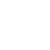 